Publicado en Pontevedra (Galicia) el 22/02/2024 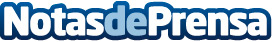 Repara tu Deuda Abogados cancela 59.000€ en Pontevedra (Galicia) con la Ley de la Segunda OportunidadEl exonerado, tras un divorcio complejo, tuvo que vivir a base de créditos de consumo hasta que se le hizo insostenible la situaciónDatos de contacto:David GuerreroResponsable de Prensa655956735Nota de prensa publicada en: https://www.notasdeprensa.es/repara-tu-deuda-abogados-cancela-59-000-en Categorias: Nacional Derecho Finanzas Sociedad Galicia http://www.notasdeprensa.es